4567гонег5676н4енМБДОУ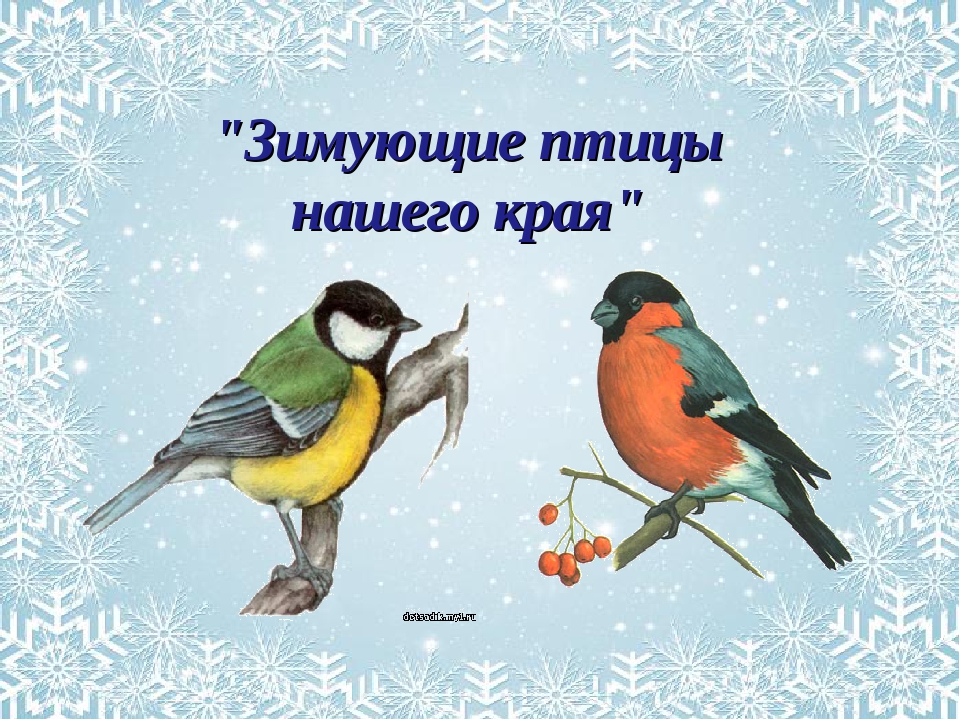 Проект в средней группе «Зимующие птицы — нашего края»Воспитатель М.А.Боровик.Первая квалификационная категория.Вид проекта: долгосрочный фронтальный групповой, информационно-творческий.Продолжительность проекта: 2 месяца.Дата проведения: 26.10 -25.12. 2020г. ,Участники проекта: дети средней группы, родители воспитанников, воспитатель, помощник воспитателяОбразовательная область: экологическое воспитание, познавательное развитие.Актуальность проблемы: Недостаточные представления о зимующих птицах у детей среднего дошкольного возраста.В холодное время года перед зимующими птицами встает вопрос: как прокормиться? Доступной пищи становится значительно меньше, но потребность в ней возрастает. Иногда естественный корм становится практически недоступным, поэтому многие птицы не могут пережить зиму и погибают. И только люди могут помочь птицам. Когда ночная температура падает до -20 градусов и ниже, синички за ночь теряют 10 % собственного веса. Голодные, ослабевшие птицы быстро замерзают. Авот сытой птице и мороз не страшен. Вот и летят птицы поближе к жилью человека.Задача взрослых – воспитывать интерес у детей к птицам, желание узнавать новые факты их жизни, оказывать им помощь.В ходе проекта «Зимующие птицы -нашего края» дети больше узнают о птицах, выяснят, чем питаются птицы зимой и как правильно их подкармливать, узнают, какие существуют кормушки для птиц.Цель проекта: формирование у детей системы элементарных экологических знаний о зимующих птицах и помощи человека природе.Задачи:1. Формировать умение различать и называть зимующих птиц.2. Расширять кругозор о зимующих птицах (внешний вид, среда обитания, питание).3. Развивать творческие и интеллектуальные способности детей.4. Привлечь внимание воспитанников и родителей к проблеме жизни птиц в суровых условиях зимы.5. Воспитывать желание и умение помогать птицам: делать кормушкам, наполнять их кормом.6. Воспитывать чувство ответственности за состояние окружающего нас мира птиц.Ожидаемые результаты:•Воспитанники: Расширение кругозора детей о зимующих птицах (какие птицы прилетали на участок, внешний вид, чем питаются).•Родители: активное участие в оказании помощи птицам в трудных зимних условиях.•Педагоги: пополнение предметно-развивающей среды группы: литературой, фотографиями, иллюстрациями, стихами, рассказами о птицах, загадками, презентациями о зимующих птицах.1 ЭТАП – подготовительный.Обсуждение цели, задачи с детьми и родителями.Создание необходимых условий для реализации проекта.2 ЭТАП – основной.Беседы: «Какие птицы зимуют у нас».«Жалобная книга природы».«Как живут наши пернатые друзья зимой».«Кто заботится о птицах».Заучивание скороговорок о зимующих птицах.Рассматривание иллюстраций.Отгадывание загадок.Дидактические игры:«Угадай по описанию».«Один – много».«Улетает – не улетает».«Счёт птиц».«Подбери признаки».«Назови кого не стало».«Чей хвост».«Кто что ест».Подвижные игры:«Совушка».«Воробушки и кот».«Воронята».«Перелёт птиц».«Птицы на кормушке».Художественная литература:М. Н Богданов «Домашний воробей».А. Яшин «Покормите птиц зимой».О. Григорьева «Синица».Л. Воронкова «Птичьи кормушки».Ю. Дмитриев «Снегирь».С. В. Образцова «Ничего особенного».Составление рассказов о птицахНаблюдения:Наблюдение за птицами на участке.Наблюдение за синичками.Наблюдение за вороной.Наблюдение за воробьями.Наблюдение «Какие звуки издают птицы».Наблюдение за голубем.Рисование:«Синички», «Моя любимая птичка».Оригами: «Синица», «Ворона»,Аппликация «Снегири на ветке»Слушание музыки: «Голоса птиц».Лепка: «Учимся лепить птиц», «Снегирь»Труд: «Чистка кормушек», «Приготовление кома для птиц».Сотрудничество с семьёй:Изготовление кормушек для птиц, участие в акции «Птичья столовая».3 ЭТАП – заключительный.• Презентация «Зимующие птицы».• Выставка детского творчества.• Папка- передвижка «Покормите птиц».• Акция «Птичья столовая» (февраль)Список используемой литературы:1. В. Н. Чернякова «Экологическая работа в ДОУ»; творч. центр «Сфера» 2008г.2. Т. А. Шорыгина «Птицы. Какие они?»; М. -2007г.3. Е. Г. Зверева, О. Н. Монтазери, М. А. Игошина «Окружающий мир»; «Ювента» 2006г.4. Л. Б. Фесюкова, О. О. Григорьева «Времена года»; «Ранок», Харьков 2008г.5. Н. Е. Веракса, Т. С. Комарова, М. А. Васильева примерная программа дошкольного образования «От рождения до школы»; «Мозаика-Синтез», Москва 2014г.Наши кормушки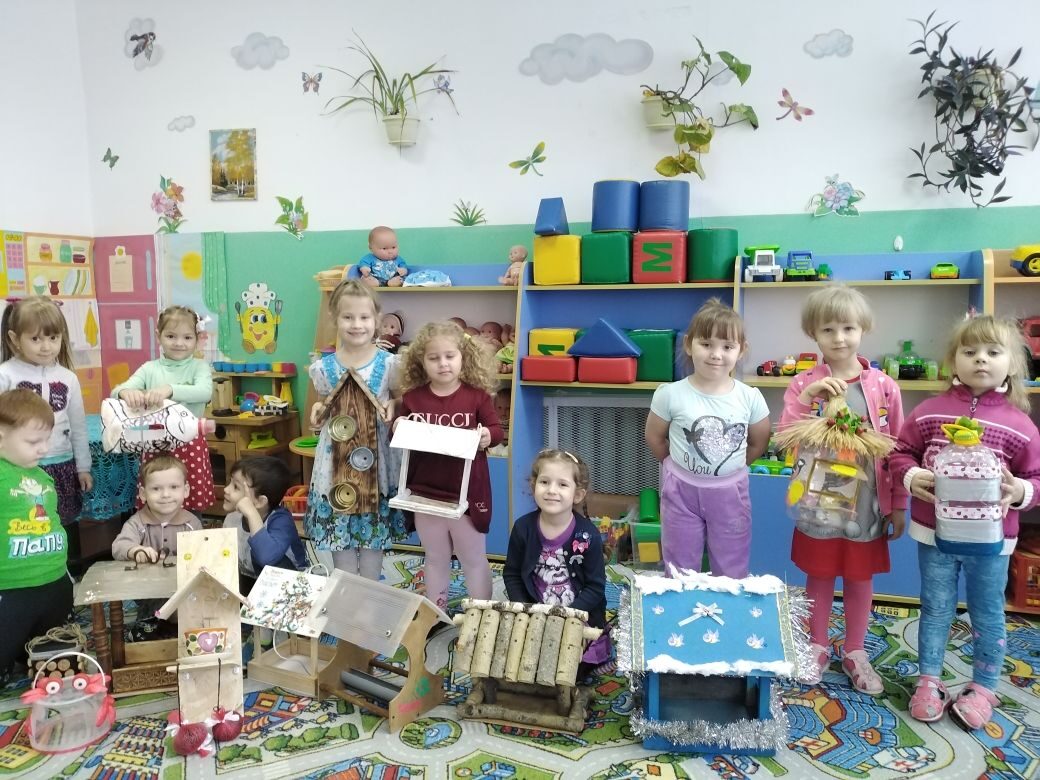 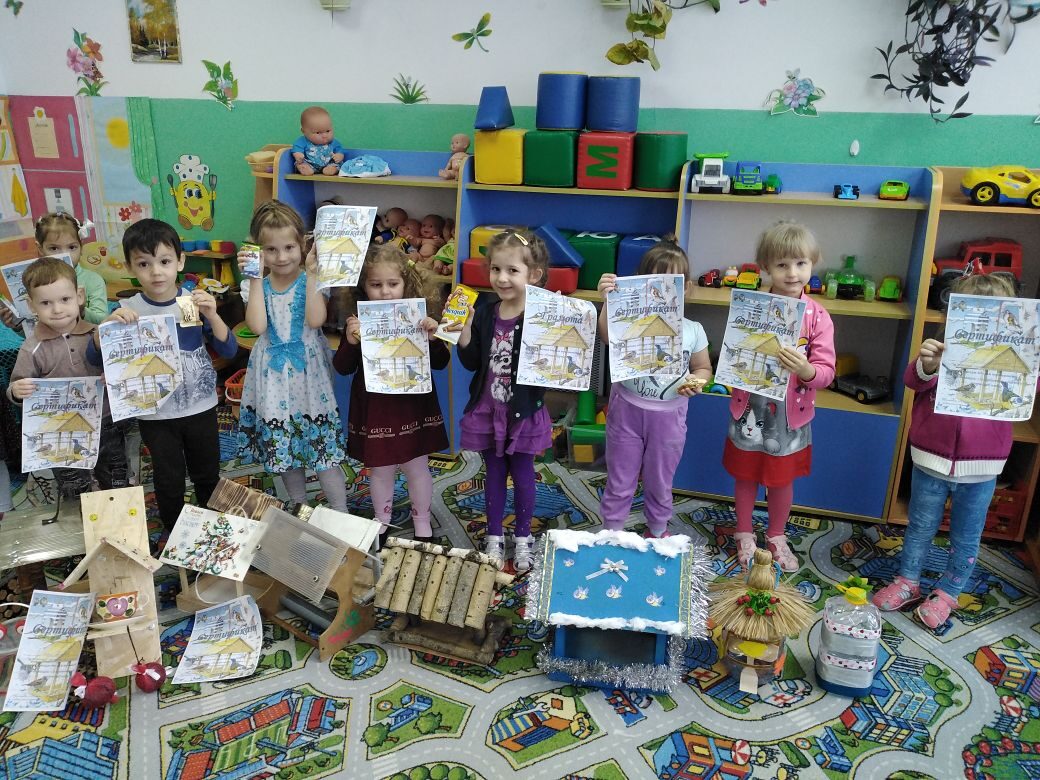 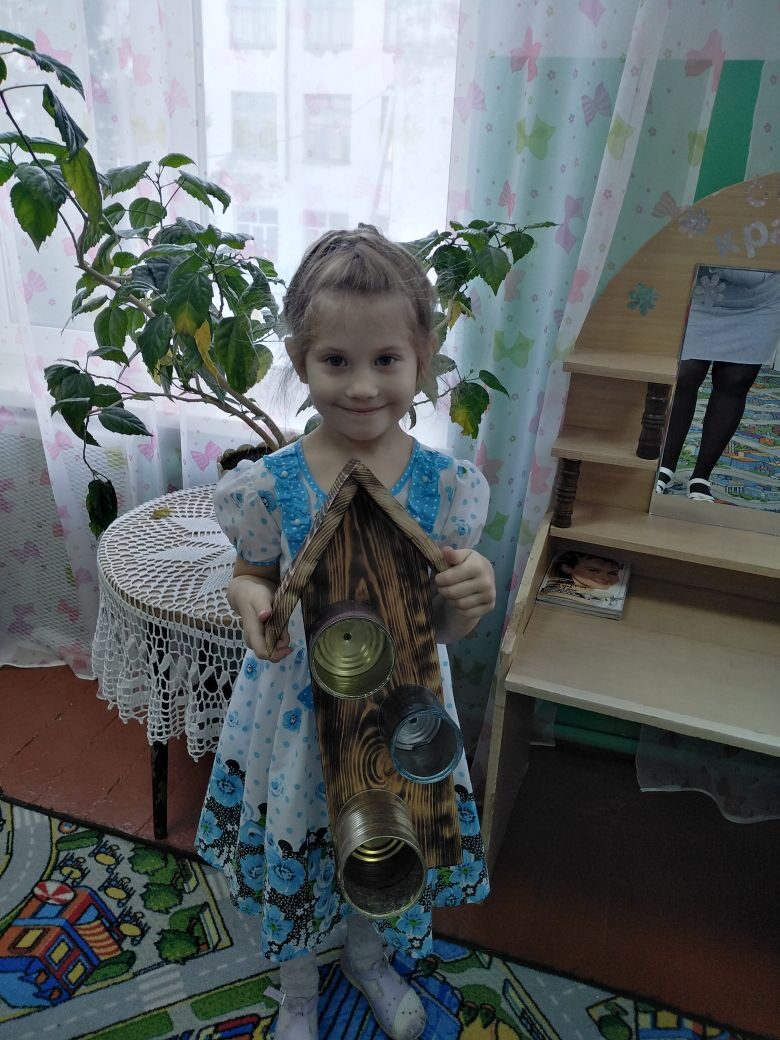 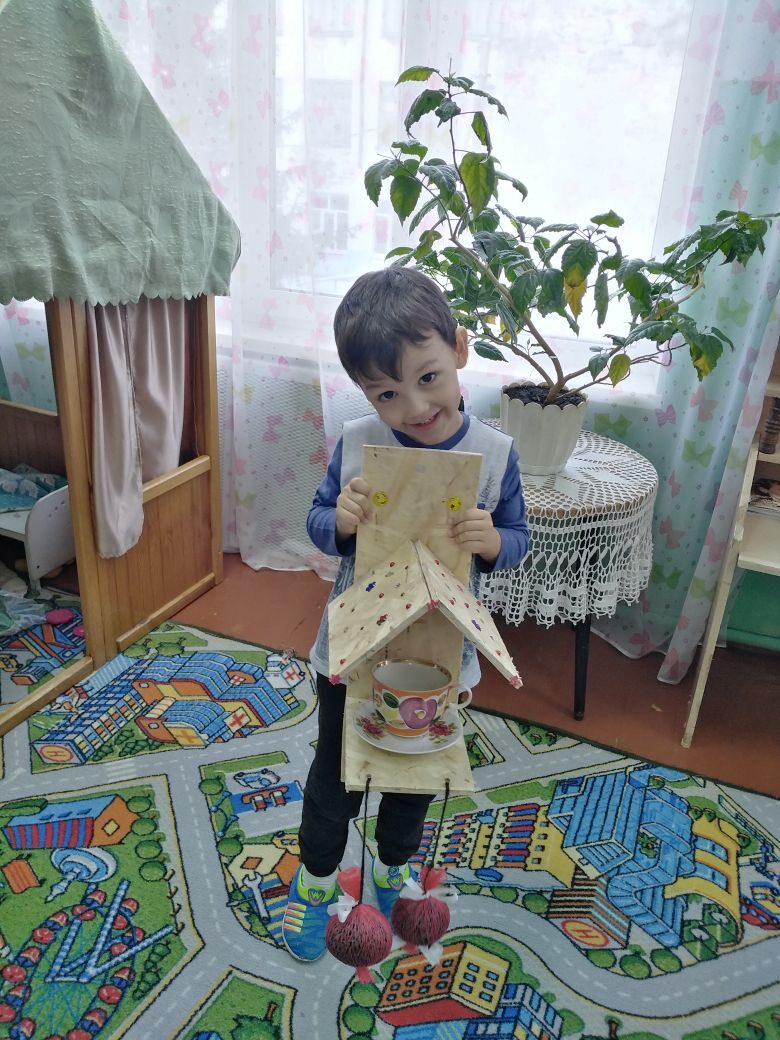 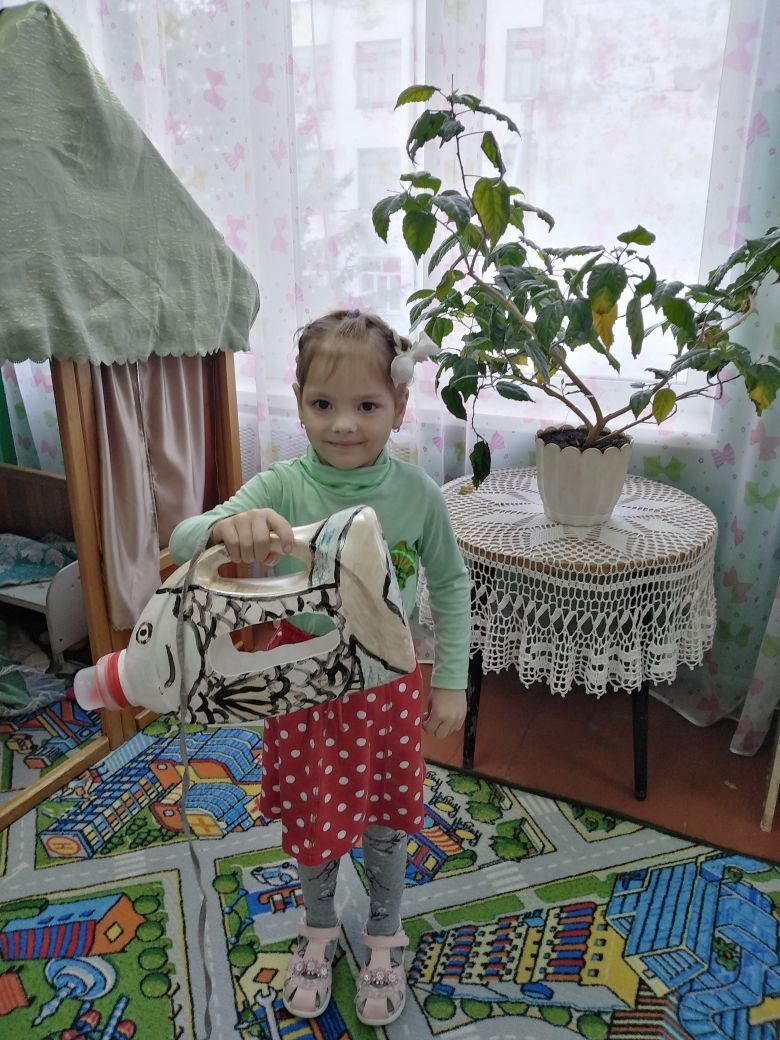 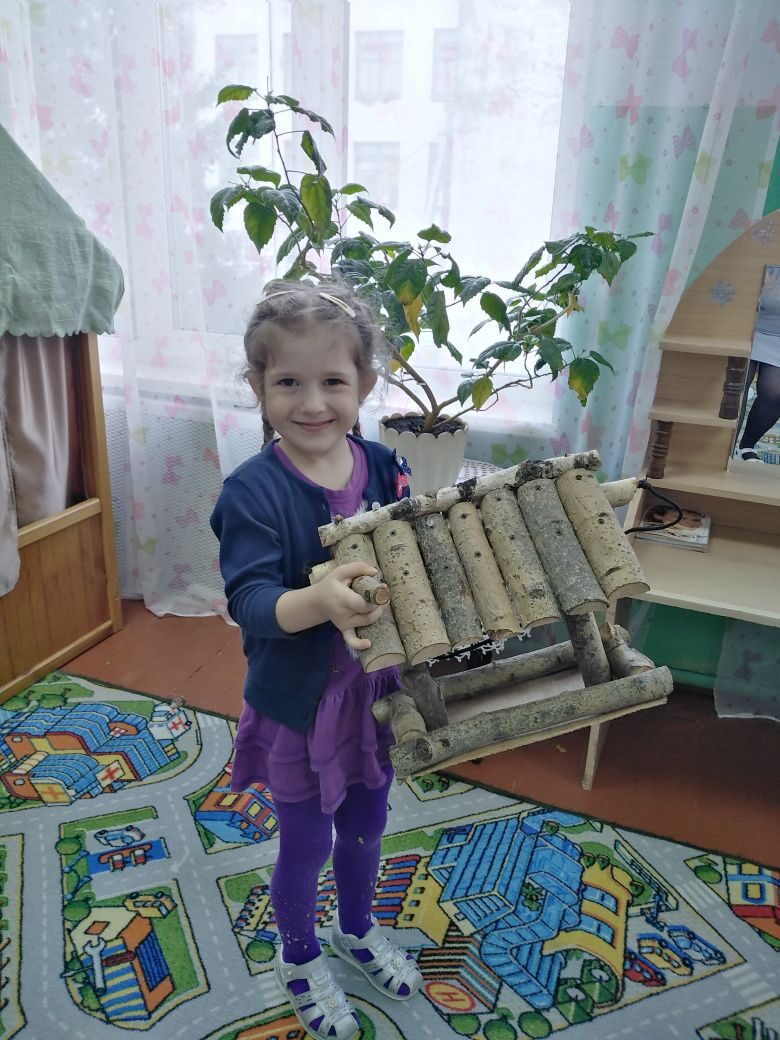 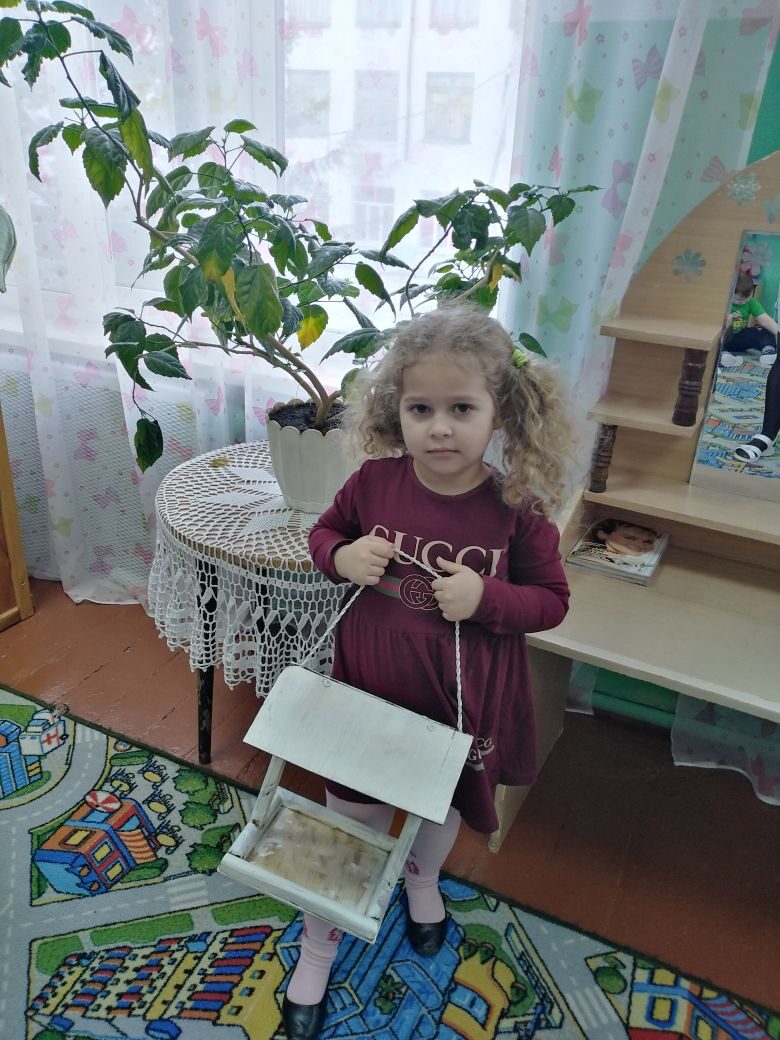 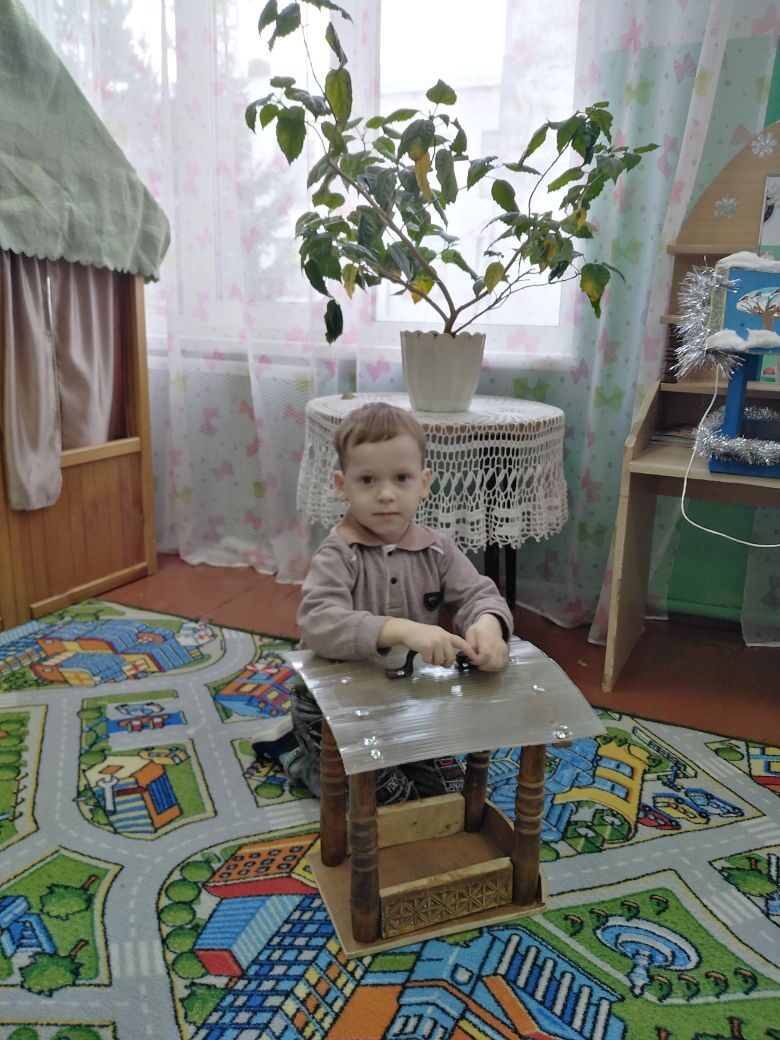 Экскурсия в парк 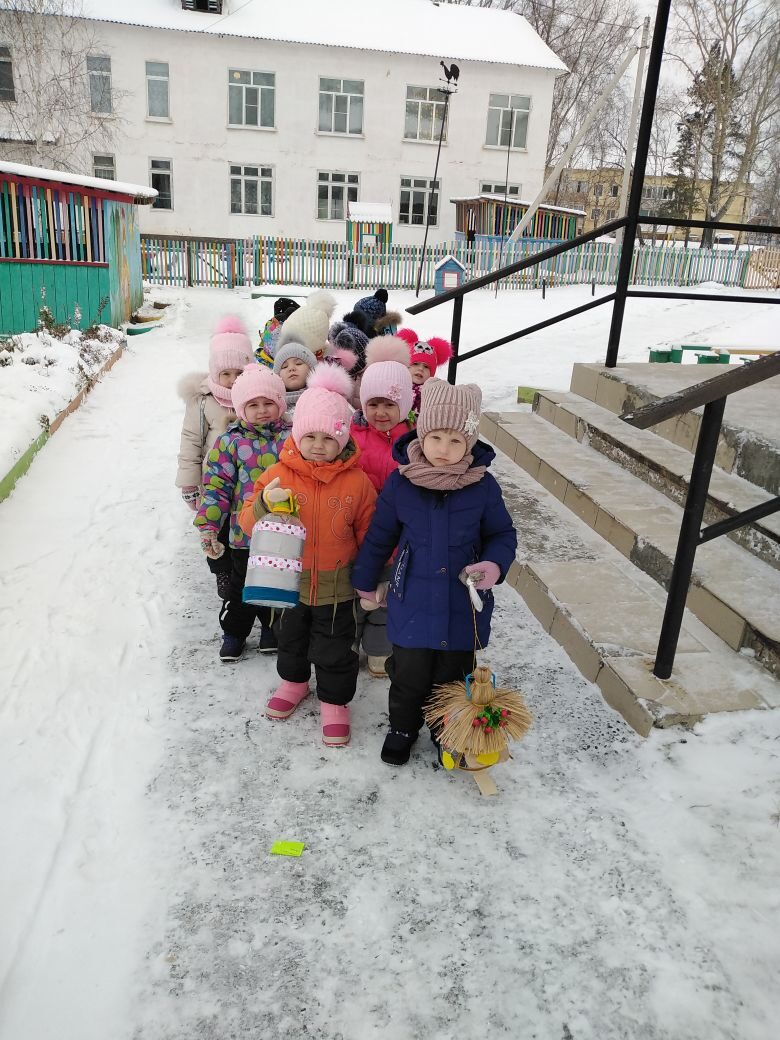 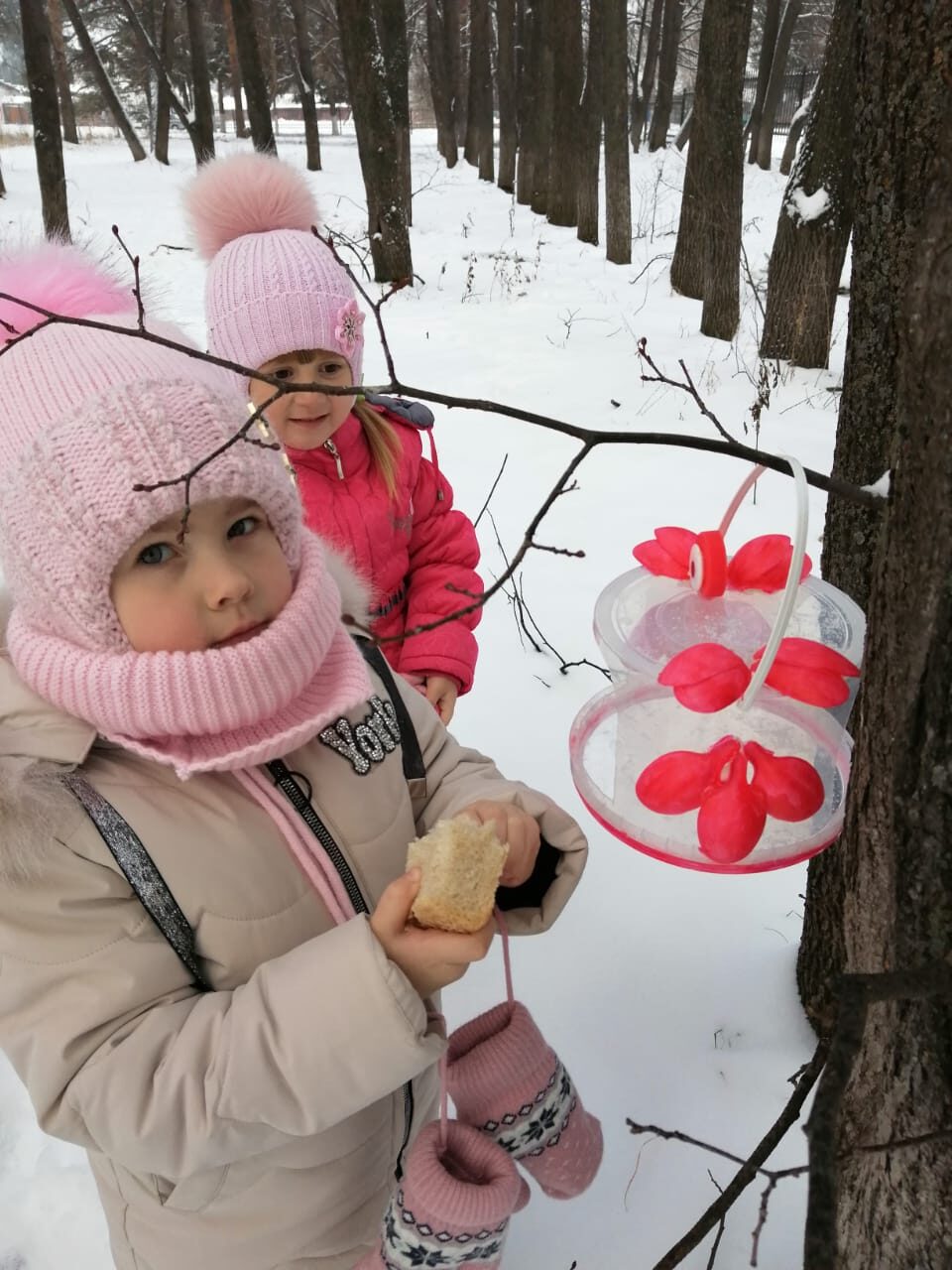 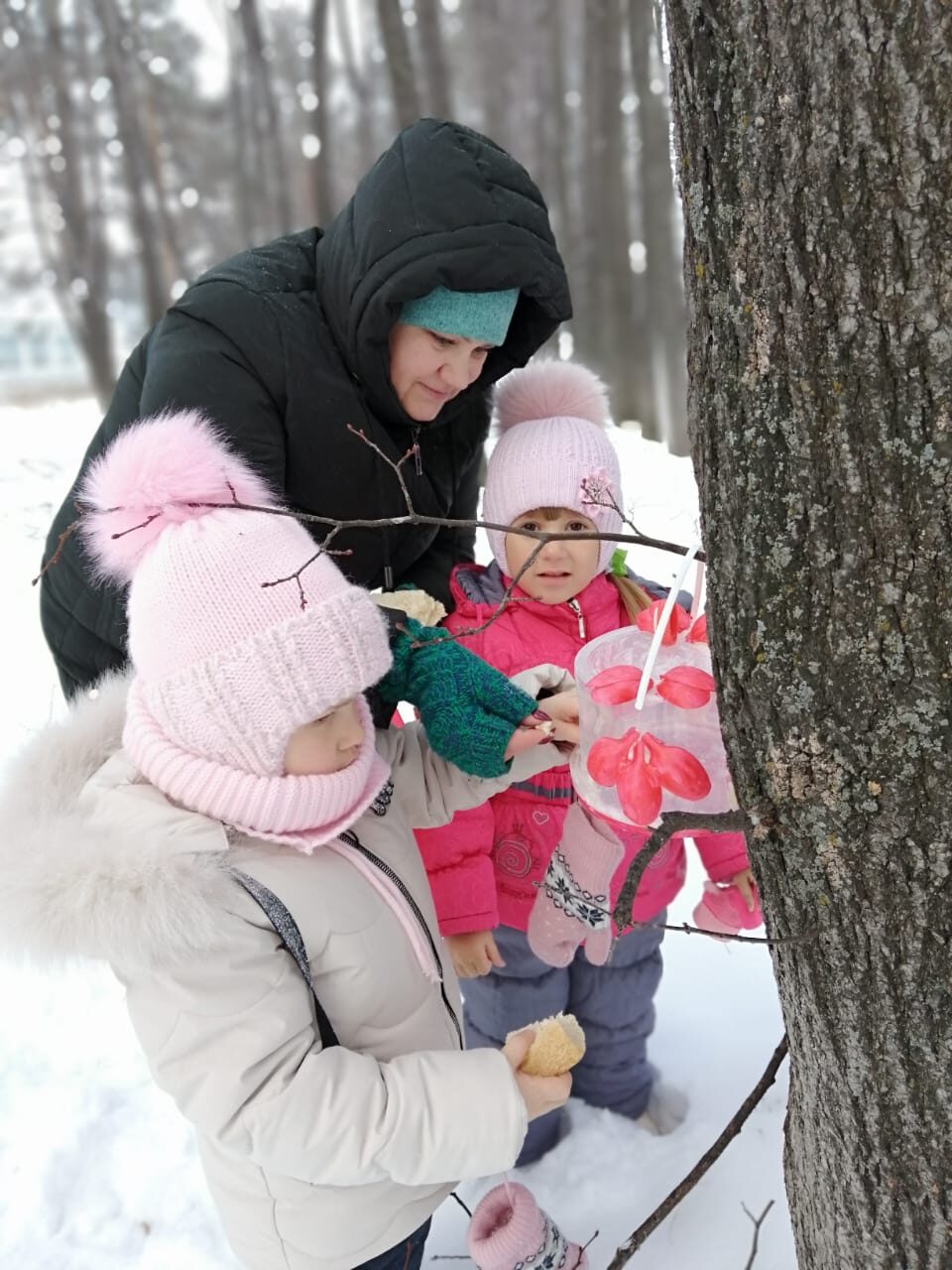 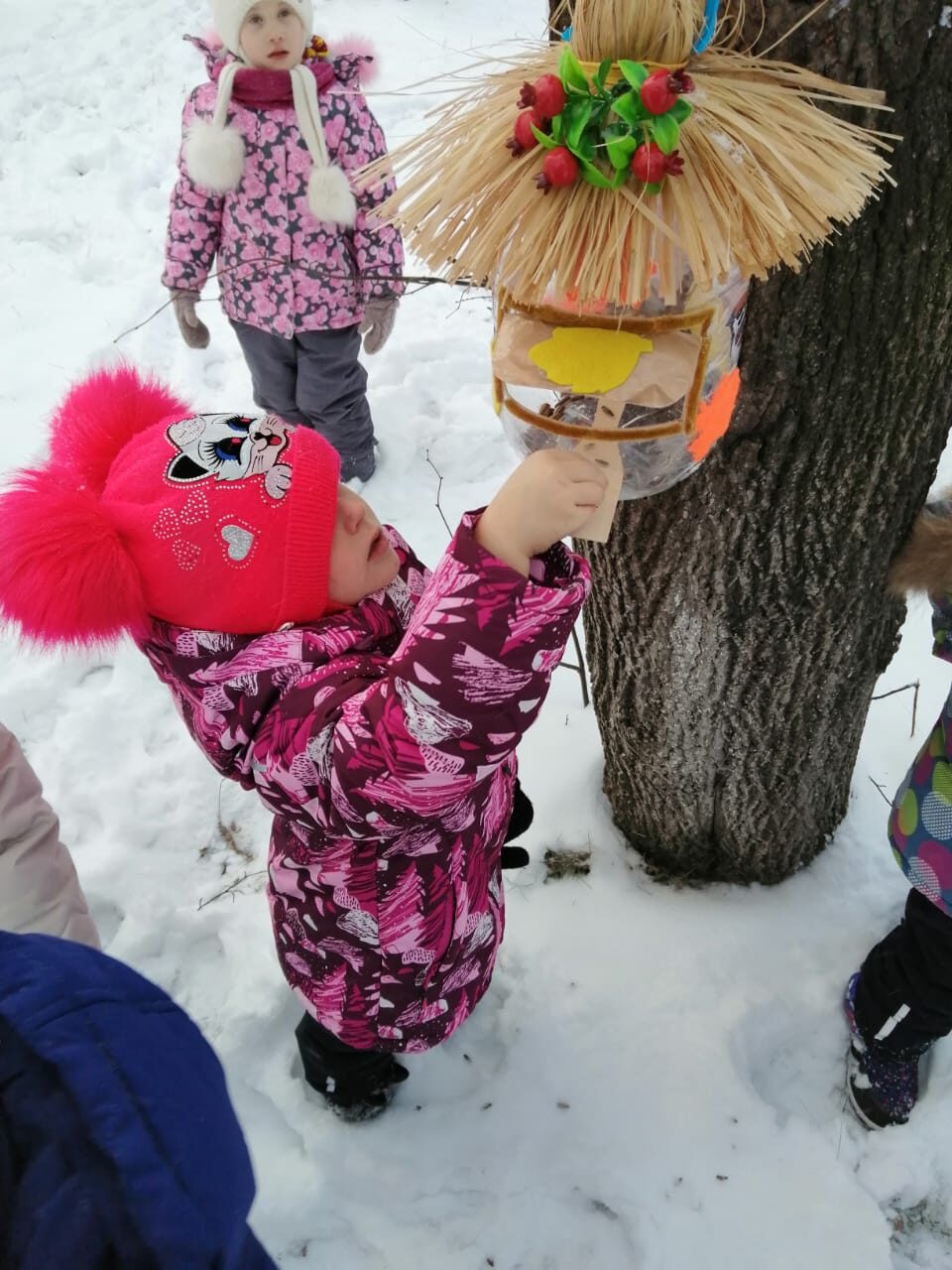 Изученная литература 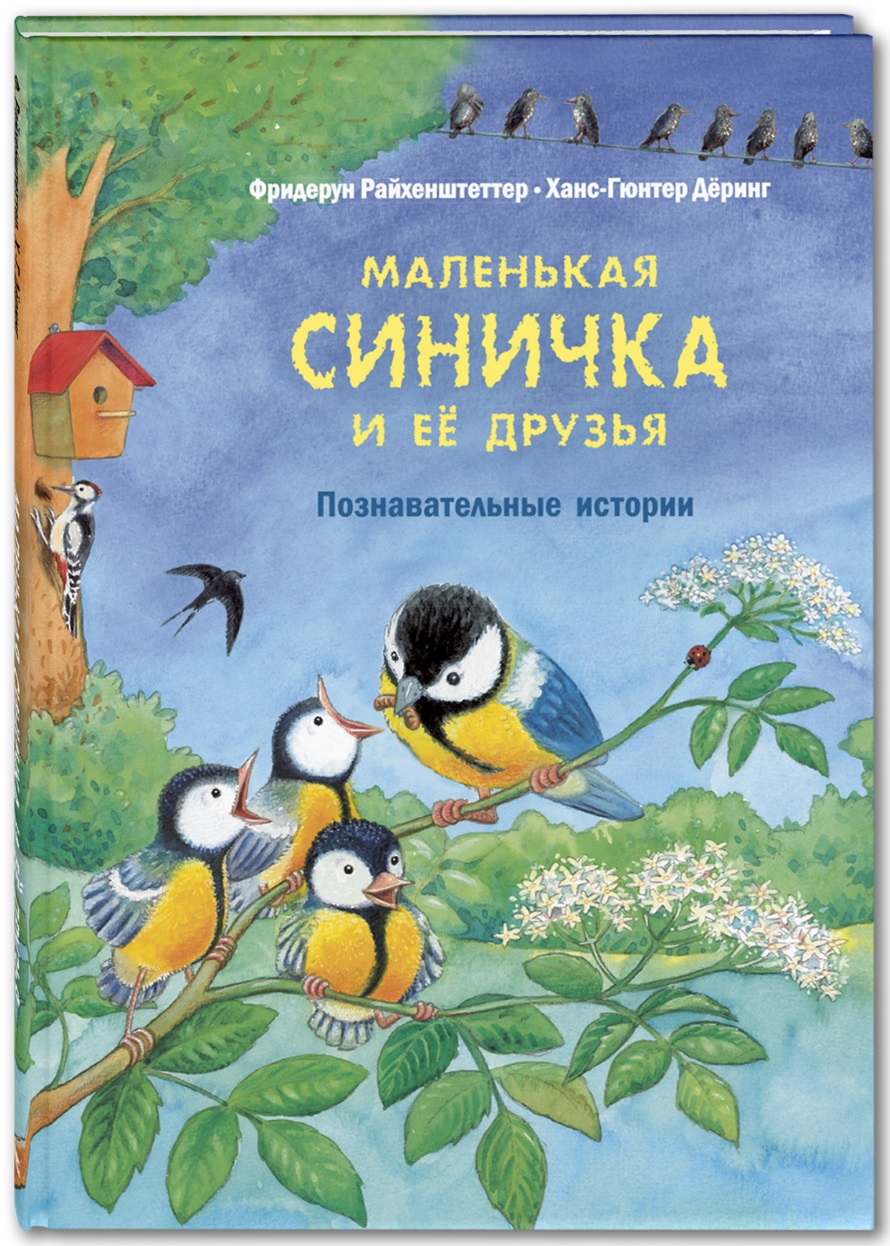 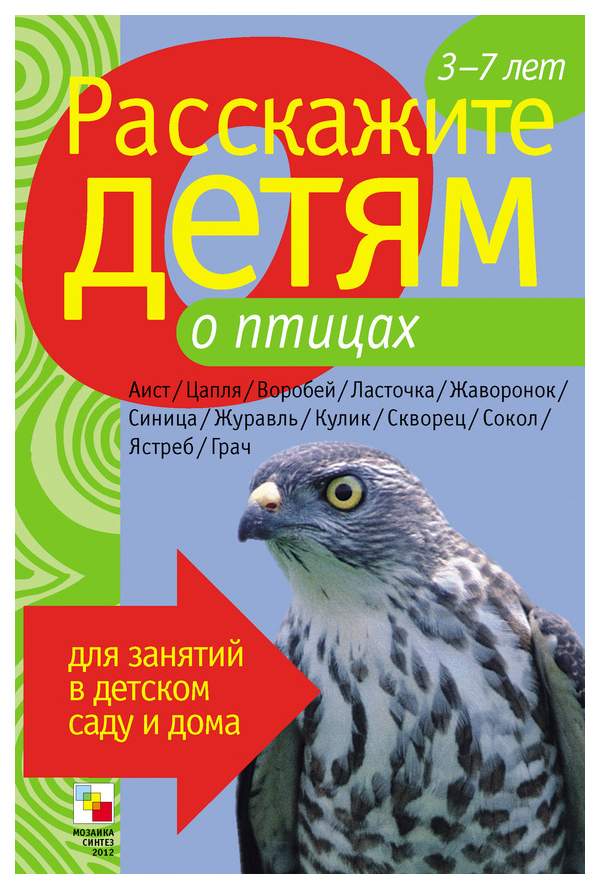 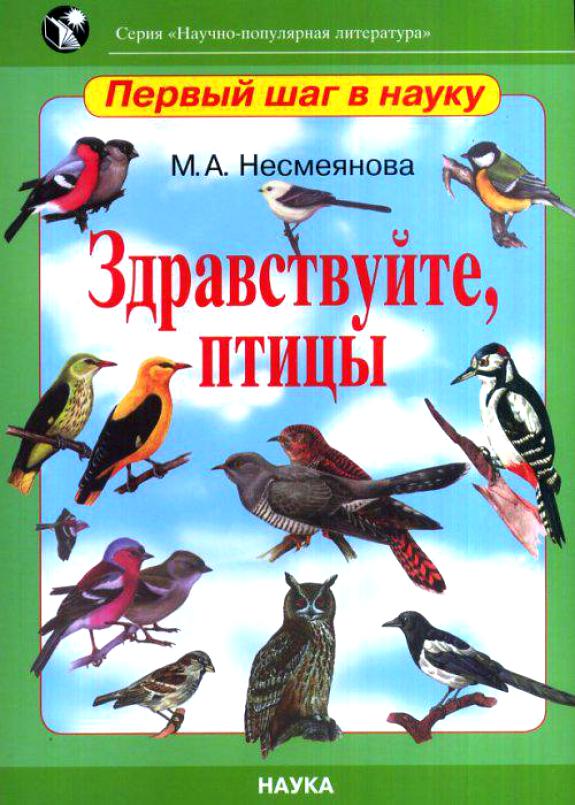 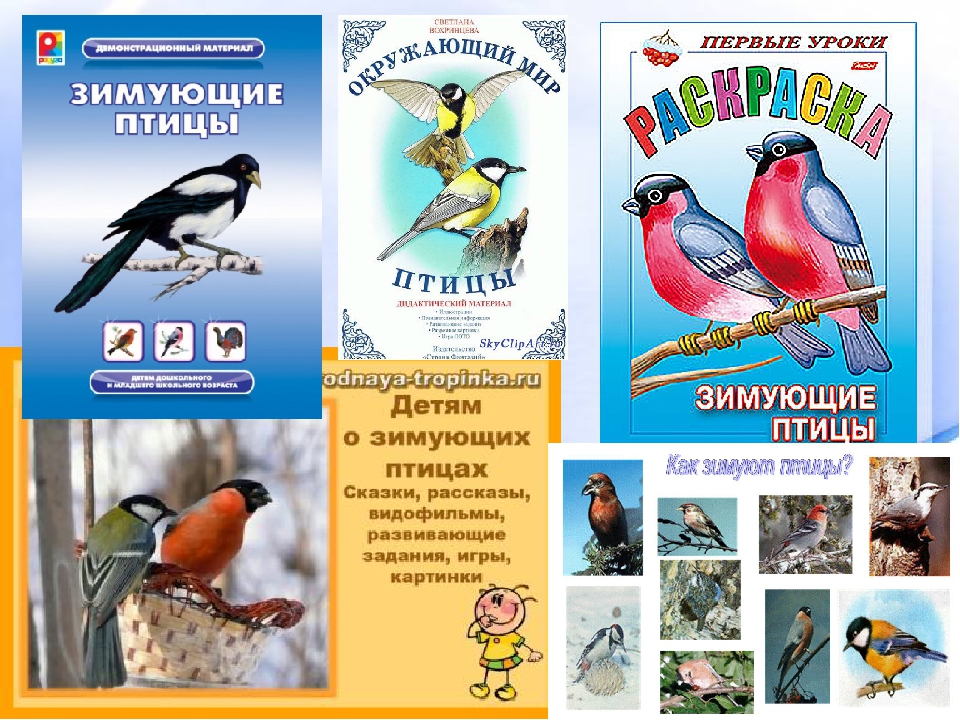 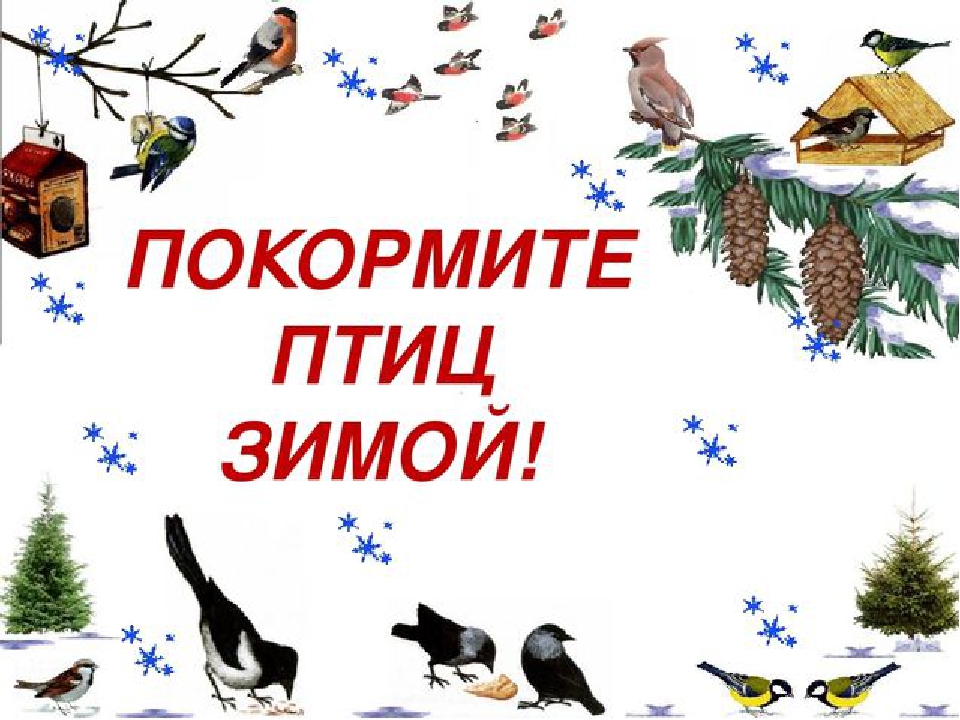 